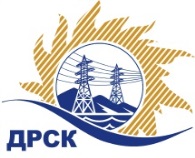 Акционерное Общество«Дальневосточная распределительная сетевая компания»ПРОТОКОЛ № 490/УКС-ВПзаседания Закупочной комиссии по запросу предложений в электронной форме на право заключения договора на «Мероприятия по строительству и реконструкции для технологического присоединения потребителей Благовещенского района (заявители: Цуриков А.В.) к сетям 10-0,4 кВ» (закупка 10928 раздела 2.1.1. ГКПЗ 2019 г.)СПОСОБ И ПРЕДМЕТ ЗАКУПКИ: запрос предложений в электронной форме на право заключения договора на «Мероприятия по строительству и реконструкции для технологического присоединения потребителей Благовещенского района (заявители: Цуриков А.В.) к сетям 10-0,4 кВ», закупка 10928КОЛИЧЕСТВО ПОДАННЫХ ЗАЯВОК НА УЧАСТИЕ В ЗАКУПКЕ: 7 (семь) заявок.КОЛИЧЕСТВО ОТКЛОНЕННЫХ ЗАЯВОК: 3 (три) заявки.ВОПРОСЫ, ВЫНОСИМЫЕ НА РАССМОТРЕНИЕ ЗАКУПОЧНОЙ КОМИССИИ: Об утверждении результатов процедуры переторжки.О ранжировке заявок О выборе победителя закупкиРЕШИЛИ:ВОПРОС № 1 « Об утверждении результатов процедуры переторжки»Признать процедуру переторжки состоявшейся.В связи с тем, что к установленному Документацией о закупке сроку Участник, а именноне предоставил скорректированные документы своей заявки с учетом окончательных предложений Участника, заявленных в ходе проведения переторжки, в соответствии с пунктом 4.12.3. Документации о закупке, предлагается считать данного Участника не участвовавшим в процедуре переторжки, и принять к дальнейшему рассмотрению его заявку на первоначальных условиях.Принять условия заявок Участников после переторжки ВОПРОС № 2 «О ранжировке заявок»Утвердить расчет баллов по результатам оценки заявок:Утвердить ранжировку заявок:ВОПРОС № 3 «О выборе победителя закупки»Признать Победителем закупки Участника, занявшего 1 (первое) место в ранжировке по степени предпочтительности для Заказчика: ООО «ЭНЕРГОСПЕЦСТРОЙ» ИНН/КПП 2815015490/281501001 ОГРН 1142815000283 с ценой заявки не более 16 141 192,00 руб. без учета НДС. Срок выполнения работ: с момента заключения договора по 31.12.2019 г. Условия оплаты: Заказчик производит оплату выполненных работ в течение 30 (тридцати) календарных дней с даты подписания актов выполненных работ, на основании выставленных Подрядчиком счетов. Окончательный расчет, за исключением обеспечительного платежа, если это предусмотрено условиями договора, Заказчик обязан произвести в течение 30 (тридцати) календарных дней с даты подписания Заказчиком акта приёмки законченного строительством объекта, по форме КС-11, утвержденной постановлением Госкомстата России от 30.10.1997 г. №71а, на основании выставленного Подрядчиком счета. Гарантийные обязательства: Гарантийный срок нормальной эксплуатации объекта (без аварий, нарушения технологических параметров его работы, работы в пределах проектных параметров и режимов) и работ устанавливается 60 (шестьдесят) месяцев с момента сдачи Объекта в эксплуатацию. Гарантийный срок на поставляемые Подрядчиком оборудование и материалы устанавливается с момента сдачи Объекта в эксплуатацию и составляет не менее 60 (шестидесяти) месяцев, если иное не установлено заводом изготовителем.Инициатору договора обеспечить подписание договора с Победителем не ранее чем через 10 (десять) календарных дней и не позднее 20 (двадцати) календарных дней после официального размещения итогового протокола по результатам закупки, с учетом результатов преддоговорных переговоров (в случае проведения таковых), в том числе получение положительного экспертного заключения/согласования в части ценообразующих документов в соответствии с действующим у Заказчика Регламентом согласования ценообразующей документации (при условии наличия данного требования в ЛНД(А) Заказчика).Победителю закупки в срок не позднее 3 (трех) рабочих дней с даты официального размещения итогового протокола по результатам закупки обеспечить направление по адресу, указанному в Документации о закупке, информацию о цепочке собственников, включая бенефициаров (в том числе конечных), по форме и с приложением подтверждающих документов согласно Документации о закупке.Исп. Ирдуганова И.Н.Тел. 397-147г. Благовещенск«24»  _  07      2019 г. 31907961519№п/пДата и время регистрации заявкиНаименование Участника, его адрес, ИНН и/или идентификационный номерЦена заявки, руб. без НДС 114.06.2019 04:15Общество с ограниченной ответственностью "ВостокЭнергоСоюз" 
ИНН/КПП 2801169250/280101001 
ОГРН 112280100130013 860 585,35214.06.2019 10:54Общество с ограниченной ответственностью "ЭК "Светотехника" 
ИНН/КПП 2801193968/280101001 
ОГРН 114280100216717 737 574,99317.06.2019 12:14ОБЩЕСТВО С ОГРАНИЧЕНОЙ ОТВЕТСТВЕННОСТЬЮ "ЭНЕРГОСПЕЦСТРОЙ" 
ИНН/КПП 2815015490/281501001 
ОГРН 114281500028316 850 696,24414.06.2019 08:15Общество с ограниченной ответственностью "ЭНЕРГОСТРОЙ" 
ИНН/КПП 2801163836/280101001 
ОГРН 111280100619617 737 574,00525.06.2019 07:06Общество с ограниченной ответственностью "Кабельная арматура" 
ИНН/КПП 2801163843/280101001 
ОГРН 111280100620717 737 574,99625.06.2019 08:09Общество с ограниченной ответственностью "МонтажЭлектроСервис" 
ИНН/КПП 2465082377/246601001 
ОГРН 104240264510817 737 574,99725.06.2019 08:40Общество с ограниченной ответственностью "Амурсельэнергосетьстрой" 
ИНН/КПП 2801063599/280101001 
ОГРН 102280052782617 128 126,00ООО «ЭНЕРГОСТРОЙ» ИНН/КПП 2801163836/280101001 ОГРН 1112801006196ООО «МонтажЭлектроСервис» ИНН/КПП 2465082377/246601001 ОГРН 1042402645108№п/пДата и время регистрации заявкиНаименование, адрес и ИНН Участника и/или его идентификационный номерЦена заявки до переторжки, 
руб. без НДС, а также иные условия заявки, являющиеся предметом переторжкиЦена заявки после переторжки, 
руб. без НДС, а также иные условия заявки, являющиеся предметом переторжки114.06.2019 10:54ООО «ЭК «Светотехника» 
ИНН/КПП 2801193968/280101001 
ОГРН 114280100216717 737 574,9917 737 574,99222.07.2019 10:12ООО «ЭНЕРГОСПЕЦСТРОЙ» 
ИНН/КПП 2815015490/281501001 
ОГРН 114281500028316 850 696,2416 141 192,00314.06.2019 08:15ООО «ЭНЕРГОСТРОЙ» 
ИНН/КПП 2801163836/280101001 
ОГРН 111280100619617 737 574,0017 737 574,00425.06.2019 08:09ООО «МонтажЭлектроСервис» 
ИНН/КПП 2465082377/246601001 
ОГРН 104240264510817 737 574,9917 737 574,99Критерий оценки (подкритерий)Весовой коэффициент значимостиВесовой коэффициент значимостиКоличество баллов, присужденных заявке по каждому критерию / подкритерию
(с учета весового коэффициента значимости) Количество баллов, присужденных заявке по каждому критерию / подкритерию
(с учета весового коэффициента значимости) Количество баллов, присужденных заявке по каждому критерию / подкритерию
(с учета весового коэффициента значимости) Количество баллов, присужденных заявке по каждому критерию / подкритерию
(с учета весового коэффициента значимости) Критерий оценки (подкритерий)критерия подкритерияООО "ЭНЕРГОСТРОЙ"ООО «ЭНЕРГОСТРОЙ»ООО "ЭК "Светотехника
ООО «МонтажЭлектроСервис»Критерий оценки 1: «Цена договора»90%-//-0,410,0000,0000,000Критерий оценки 2: «Квалификация (предпочтительность) участника»10%-//-0,050,050,050,05Подкритерий 2.1: «Деловая репутация (участие в судебных разбирательствах)»-//-100%5,005,005,005,00Итоговый балл заявки 
(с учетом весовых коэффициентов значимости)Итоговый балл заявки 
(с учетом весовых коэффициентов значимости)Итоговый балл заявки 
(с учетом весовых коэффициентов значимости)0,460,050,050,05Место в ранжировке (порядковый № заявки)Дата и время регистрации заявкиНаименование, адрес и ИНН Участника и/или его идентификационный номерИтоговая цена заявки, 
руб. без НДС Возможность применения приоритета в соответствии с 925-ПП1 место22.07.2019 10:12ООО «ЭНЕРГОСПЕЦСТРОЙ» 
ИНН/КПП 2815015490/281501001 
ОГРН 114281500028316 141 192,00
«Нет»2 место14.06.2019 08:15ООО «ЭНЕРГОСТРОЙ» 
ИНН/КПП 2801163836/280101001 
ОГРН 111280100619617 737 574,00«Нет»3 место14.06.2019 10:54ООО «ЭК «Светотехника» 
ИНН/КПП 2801193968/280101001 
ОГРН 114280100216717 737 574,99«Нет»4 место25.06.2019 08:09ООО «МонтажЭлектроСервис» 
ИНН/КПП 2465082377/246601001 
ОГРН 104240264510817 737 574,99«Нет»Секретарь Закупочной комиссии  ____________________Т.В. Челышева